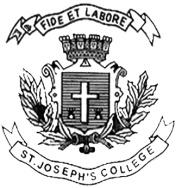 ST. JOSEPH’S COLLEGE (AUTONOMOUS), BENGALURU - 27B.A/B.SC/B.COM/B.B.A - II SEMESTERSUPPLEMENTARY SEMESTER EXAMINATION: JULY 2022FH 218 - FrenchTime- 2 ½ hrs		                                     	                              Max Marks-70This question paper contains _3_ printed pages and _3_ parts                                                                           Part AI. A. Conjuguez au futur simple ou future proche selon les consignes :                            (6)1. Nous __________ (s’informer – futur proche) de ce nouveau projet.2. Je ____________ (se préparer – futur proche) pour la journée.3. Ils ____________ (boire – futur proche) le thé.4. Tu ___________ (aller – futur simple) en Australie ?5. Vous ________ (Prendre – futur simple) le train à Bruxelles demain.6. Elle _________ (finir – futur simple) sa formation la fin du mois.B. Conjuguez les verbes entre parenthèses selon les consignes :                                     (5)7. Il _______ (faire - imparfait) du vent toute la journée hier.8. Elle ________ (tomber – passé composé) de l’escalier.9. On _________ (lire – passé composé) ce roman.10. Tu ________ (descendre – passé composé) du train ?11. Vous ________ (manger – imparfait) le déjeuner ? II. Écrivez c’est, ce sont ou il/elle est, ils/elles sont.                                                              (5)                                                                                                       12. _________ professeur.13. _________ les amis de mon frère.14. _________ indiennes.15. _________ un projet fait par les étudiants.16. _________ Alexandre.III. Remplacez le mot souligné avec y, en, leur, les, le, la/l’ :                                                (5)18. Il a offert les fleurs à sa copine. 19. Le chat est sur la table.20. La mère parle à ses filles.21. Il adore le chocolat.22. Vous prenez des œufs.IV. Remplissez avec qui, que/qu’ (repeat where needed):                                                    (5)23. Je mange la tarte _______ ma mère a fait.24. C’est l’actrice _______ a gagné l’Oscar cette année et ____ j’aime. 25. Il y a des fleurs _______ on ne connait pas. 26. C’est un sac _____ nous permet de recharger les portables.V. Mettez l’article partitif approprié :  de/d’, des, du etc.                                                                       (5)27. Je bois ______ thé. 28. Nous allons manger ________ viande au diner.29. Elle veut ________ pamplemousses ?30. Je mets ________ huile dans le poêle pour faire une omelette.31. On ne mange pas _______ ail. VI.  Mettez depuis/il y a :                                                                                                               (4)32. __________ 15 ans qu’on a acheté cette maison.33. J’y habite ________ un mois.         Part BVII. A. Traduisez les phrases suivantes en Français :                                                           (5)34.There are two bedrooms.35. I went to the market.36. You pay by card.37. You will admire the buildings.38. It rains in August.B. Traduisez les phrases suivantes en anglais : 	                                                        (5)39. Je prends la glace à la vanille.40. Les températures varient beaucoup à Montréal.41. C’est le paradis des sportifs.42. Ce monument est construit pour l’Exposition universelle de 1958.43. Quand j’étais petit, il y avait trois fermes.                                         VIII. Associez les deux colonnes et écrivez la réponse en une phrase :                             (5)                                                 Part CIX. Lisez le texte suivant et répondez aux questions :                                                          (5)Style de musique soulDate de Naissance : 1958 ; Protagoniste : Ray Charles, Aretha Franklin, Nina SimoneLa musique de l'âme ! La musique soul est un pilier de communauté afro-américaine aux États-Unis, l'hymne de leur expérience. Dans un style de musique des années 50, elle combine la puissance du gospel afro-américain avec des rythmes du blues et du jazz. La soul ne tarda pas à briser des chaînes lors de grands mouvements sociaux et s'est envolé dans le monde entier. Elle influence régulièrement la musique rock et la musique africaine.Des rythmes langoureux, entraînants, qui mettent en mouvement le corps de ses auditeurs. Les cordes vocales du chanteur ou de la chanteuse sont l’instrument principal de ces délicieuses explosions musicales !49. Quelle est la date de naissance du genre de musique « SOUL » ?50. Quels rythmes sont combinés dans ce style de musique ?51. Qui sont les chanteurs/chanteuses importants du SOUL ?52. La musique a influencé quels autres genres de musique ?53. Comment sont les rythmes de Soul ? X. A. Décrivez un restaurant de votre choix : la cuisine offerte, l’ambiance, pourquoi vous aimez ce restaurant, la fréquence de visiter ce restaurant etc.                                                  (80 mots)(OU)B. Vous rêvez de visiter un pays/une ville/une région. Décrivez pourquoi vous voulez y visiter et les monuments que vous voulez visiter, les activités etc.                                                         (10)XI. A. Vous voulez sortir avec vos amis le weekend. Téléphonez vos amis et fixez un rendez-vous. Ecrivez un dialogue.                                                                                               (60 mots)(OU)B. Vous êtes au supermarché comme SPAR BAZAR. Vous ne trouvez pas quelques produits et vous demandez au/à la vendeur(euse) les informations puis les réductions offertes.(60 mots) (5) 44. Une action au passé45. Un journaliste46. Un dessert47. Un pays48. Un type d’hébergementa. Écrit un articleb. La Réunionc. Je suis néd. Un hôtele. La Crème brulée.